CURRICULUM VITAEAde Suryani, S.E.B Nama Lengkap Ade SuryaniTempat, Tangal Lahir Depok, 12 Agustus 1984Jenis Kelamin PerempuanStatus Belum MenikahNama Lengkap Ade SuryaniTempat, Tangal Lahir Depok, 12 Agustus 1984Jenis Kelamin PerempuanStatus Belum Menikah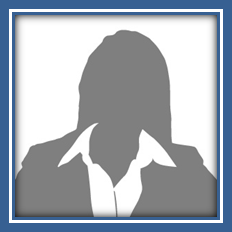 Kewarganegaraan IndonesiaAgama IslamAlamat Sekarang Jl. Cendrawasih Raya No. 21, Depok, Jabar 12640Telepon 08123456789Kewarganegaraan IndonesiaAgama IslamAlamat Sekarang Jl. Cendrawasih Raya No. 21, Depok, Jabar 12640Telepon 08123456789Formal2004 – 2007  Univ WidyatamaJurusan  Managemen EkonomiJalan Cikutra No. 204A Cibeunying Kidul, BandungFormal2004 – 2007  Univ WidyatamaJurusan  Managemen EkonomiJalan Cikutra No. 204A Cibeunying Kidul, BandungNON FORMAL2007 – 2008  FEUIKursus  Accounting ProgramJalan Cikutra No. 204A Cibeunying Kidul, BandungNON FORMAL2007 – 2008  FEUIKursus  Accounting ProgramJalan Cikutra No. 204A Cibeunying Kidul, BandungPT A&Z International  2008 - 2010Sebagai Staff Marketing - Sebuah perusahaan financial, terutama bergerak di bidang pelayanan asuransi. PT. Bank Rakyat Indonesia (Persero) Tbk  2010 – 2013Sebagai Staff Accounting – Lembaga keuangan yang menawarkan berbagai produk dan jasa financial.PT. FABA Indonesia Konsultan  2013 – 2015Sebagai Staff Management - Sebagai perusahaan konsultan bisnis FABA membantu bankir dan investasi perusahaan dalam memperkuat modal dan bisnis.PT A&Z International  2008 - 2010Sebagai Staff Marketing - Sebuah perusahaan financial, terutama bergerak di bidang pelayanan asuransi. PT. Bank Rakyat Indonesia (Persero) Tbk  2010 – 2013Sebagai Staff Accounting – Lembaga keuangan yang menawarkan berbagai produk dan jasa financial.PT. FABA Indonesia Konsultan  2013 – 2015Sebagai Staff Management - Sebagai perusahaan konsultan bisnis FABA membantu bankir dan investasi perusahaan dalam memperkuat modal dan bisnis.PT A&Z International  2008 - 2010Sebagai Staff Marketing - Sebuah perusahaan financial, terutama bergerak di bidang pelayanan asuransi. PT. Bank Rakyat Indonesia (Persero) Tbk  2010 – 2013Sebagai Staff Accounting – Lembaga keuangan yang menawarkan berbagai produk dan jasa financial.PT. FABA Indonesia Konsultan  2013 – 2015Sebagai Staff Management - Sebagai perusahaan konsultan bisnis FABA membantu bankir dan investasi perusahaan dalam memperkuat modal dan bisnis.MS Office Word	MS Office Exel	MS Power Point	MS Office Word	MS Office Exel	MS Power Point	Bahasa Indonesia	Bahasa Inggris	Internet	Bahasa Indonesia	Bahasa Inggris	Internet	